АДМИНИСТРАЦИЯМУНИЦИПАЛЬНОГО ОБРАЗОВАНИЯБОГДАНОВСКИЙ  СЕЛЬСОВЕТТОЦКОГО РАЙОНАОРЕНБУРГСКОЙ ОБЛАСТИПОСТАНОВЛЕНИЕ23.12.2021	        №138-пОб утверждении Указаний о порядке применения целевых статей расходов бюджета сельского поселенияВ соответствии со статьями 9 и 21 Бюджетного кодекса РФ, с Положением о бюджетном процессе в муниципальном образовании Богдановский сельсовет Тоцкого района Оренбургской области:1. Утвердить Указания о порядке применения целевых статей расходов бюджета сельского поселения.2. Установить, что Указания применяются при составлении и исполнении бюджета муниципального образования Богдановский сельсовет, начиная с бюджета на 2022год и на плановый период 2023 и 2024 годов.3. Признать утратившим силу с 1 января 2022 года: Постановление главы муниципального образования Богдановский сельсовет от 24 декабря 2020 г. № 93-п «Об утверждении Указаний о порядке применения целевых статей расходов бюджета муниципального образования Богдановский сельсовет».4. Контроль за исполнением настоящего постановления оставляю за собой.5. Настоящее постановление вступает в силу со дня его подписания. 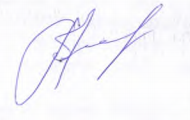 Глава муниципального образования                                                  Р.Ф. ПетровБогдановский сельсовет                                                           Приложение к постановлению администрации    муниципального образования   Богдановский сельсоветот 23.12.2021   № 138-пУКАЗАНИЯо порядке применения целевых статей расходов бюджета муниципального образования Богдановский сельсоветI. Общие положения1. Целевые статьи расходов бюджета сельского поселения  обеспечивают привязку бюджетных ассигнований бюджета сельского поселения к муниципальным программам муниципального образования Богдановский сельсовет, их подпрограммам, основным мероприятиям и (или) непрограммным направлениям деятельности (функциям) органов местного самоуправления муниципального образования Богдановский  сельсовет, и (или) к расходным обязательствам, подлежащим исполнению за счет средств бюджета сельского поселения.Каждому публичному нормативному обязательству, межбюджетному трансферту, обособленной функции (сфере, направлению) деятельности органов местного самоуправления присваиваются уникальные коды целевых статей расходов бюджета сельского поселения.2. Структура кода целевой статьи расходов бюджета сельского поселения состоит из десяти разрядов и включает следующие составные части (таблица 1):код программного (непрограммного) направления расходов        (8 – 9 разряды кода классификации расходов бюджетов) – предназначен для кодирования бюджетных ассигнований по муниципальным программам муниципального образования Богдановский сельсовет, непрограммным направлениям деятельности органов местного самоуправления муниципального образования Богдановский сельсовет;код подпрограммы (10 разряд кода классификации расходов бюджетов) – предназначен для кодирования бюджетных ассигнований по подпрограммам муниципальных программ муниципального образования Богдановский сельсовет и непрограммным направлениям деятельности органов местного самоуправления муниципального образования Богдановский сельсовет;код основного мероприятия (11 - 12 разряды кода классификации расходов бюджетов) - предназначен для кодирования бюджетных ассигнований по основным мероприятиям, приоритетным проектам Оренбургской области, Тоцкого района, муниципального образования Богдановский сельсовет, региональным проектам, направленным на реализацию национальных, федеральных проектов (далее - региональные проекты) в рамках муниципальных программ и подпрограмм муниципальных программ муниципального образования Богдановский сельсовет;код направления расходов (13 – 17 разряды кода классификации расходов бюджетов) – предназначен для кодирования бюджетных ассигнований по направлениям расходования средств, конкретизирующим отдельные мероприятия.Таблица 13. Наименования целевых статей бюджета сельского поселения устанавливаются администрацией сельского поселения и характеризуют направление бюджетных ассигнований на реализацию:муниципальных программ муниципального образования Богдановский сельсовет или непрограммных направлений деятельности органов местного самоуправления муниципального образования Богдановский сельсовет;подпрограмм муниципальных программ муниципального образования Богдановский сельсовет, непрограммных направлений деятельности органов местного самоуправления муниципального образования Богдановский сельсовет;основных мероприятий, приоритетных проектов муниципального образования Богдановский сельсовет, региональных проектов в рамках  муниципальных программ и подпрограмм муниципальных программ муниципального образования Богдановский сельсовет;направлений расходов.4. Увязка направлений расходов с основным мероприятием муниципальной программы и подпрограммы муниципальной программы, приоритетным проектом Оренбургской области, Тоцкого района,  муниципального образования Богдановский сельсовет, региональным проектом, реализуемым  в рамках муниципальной программы муниципального образования Богдановский сельсовет, устанавливается по следующей структуре кода целевой статьи:5. Увязка направлений расходов с непрограммными направлениями деятельности органов местного самоуправления муниципального образования Богдановский сельсовет устанавливается по следующей структуре кода целевой статьи: 6. Коды целевых статей расходов бюджета сельского поселения и их наименования представлены в приложении № 1 к настоящим Указаниям.7. Направления расходов, увязываемые с программными (непрограммными) статьями целевых статей расходов бюджета сельского поселения, представлены в приложении № 2 к настоящим Указаниям.II. Порядок определения перечня и кодов целевых статей расходов бюджетов, финансовое обеспечение которых осуществляется за счет межбюджетных трансфертов, имеющих целевое назначение, предоставляемых из областного бюджета1. Коды направлений расходов бюджета муниципального образования Богдановский сельсовет, содержащие  значения 30000 –  39990, 50000 – 59990, 80000-89990, R0000-R9990, L0000-L9990, S0000-S9990,используются для отражения расходов бюджета муниципального образования Богдановский сельсовет, источником финансового обеспечения которых являются межбюджетные трансферты, имеющие целевое назначение, предоставляемые из областного бюджета, в следующем порядке, если иное не установлено настоящими Указаниями:30000 –  39990, 50000 – 59990, 80000-89990, R0000-R9990 – для отражения расходов местных бюджетов, источником финансового обеспечения которых являются субвенции и иные межбюджетные трансферты, имеющие целевое назначение, из областного бюджета;L0000-L9990 – для отражения расходов местных бюджетов, в целях софинансирования которых из областного бюджета предоставляются субсидии и иные межбюджетные трансферты, софинансируемые из федерального бюджета;S0000-S9990 - для отражения расходов местным бюджетам, в целях софинансирования которых из областного бюджета предоставляются  субсидии, которые не софинансируются из федерального бюджета.2. При формировании кодов целевых статей расходов, содержащих направления расходов местного бюджета  L0000-L9990, S0000-S9990, обеспечивается на уровне второго-четвертого разрядов направлений расходов однозначная увязка данных кодов расходов  бюджета муниципального образования Богдановский сельсовет с кодами направлений расходов областного бюджета (для кодов целевых статей, содержащих направление расходов местного бюджета S1400,- на уровне второго – третьего разрядов).Отражение расходов бюджета сельского поселения, источником финансового обеспечения которых являются субвенции, предоставляемые из областного бюджета, осуществляется по целевым статьям расходов местного бюджета, включающим коды направлений расходов первый – четвертый  разряды, идентичные первому-четвертому разрядам кодов направлений расходов областного бюджета, по которым  предоставляются соответствующие субвенции 3. Наименование направлений расходов местного  бюджета (наименование целевых статей, содержащих соответствующие направления расходов бюджета), содержащие значения 30000 –  39990, 50000 – 59990, 80000-89990, R0000-R9990, L0000-L9990, S0000-S9990, формируются администрацией сельского поселения по целевому назначению направления расходов (расходному обязательству) муниципального образования и не включает указание на наименование межбюджетного трансферта, являющегося источником финансового обеспечения расходов местного бюджета.  4. Администрация сельского поселения вправе устанавливать необходимую детализацию пятого разряда кодов направлений расходов, содержащих значения 30000-39990, 500000-59990, 80000 - 89990, R0000-R9990, при отражении расходов местных бюджетов, источником финансового обеспечения которых являются субвенции и иные межбюджетные трансферты, имеющие целевое назначение, предоставляемые из областного бюджета, по направлениям расходов в рамках целевого назначения предоставляемых межбюджетных трансфертов. В случае если администрация сельского поселения  устанавливает детализацию пятого разряда данных кодов направлений расходов (четвертого и пятого разрядов – для кодов, содержащих направление расходов S1400), в наименовании указанного направления расходов местного бюджета (наименование целевой статьи, содержащей соответствующее направление расходов бюджета) после наименования кода направления расходов в скобках указывается наименование целевого назначения направления расходов.  5. При формировании кодов целевых статей расходов местного бюджета, источником которых являются межбюджетные трансферты из областного бюджета, предоставляемые в рамках региональных проектов и приоритетных проектов Оренбургской области, обеспечивается их однозначная увязка с кодами целевых статей расходов областного бюджета  на уровне четвертого-пятого разрядов кода целевой  статьи расходов.Расходы местного бюджета, в целях финансового обеспечения (софинансирования) которых местному бюджету в рамках регионального проекта из областного бюджета предоставляются межбюджетные трансферты по направлениям значения 50000-59990, отражаются по кодам направлений расходов,  где первый – четвертый разряды идентичны первому – четвертому разрядам направления расходов областного бюджета, в полном объеме необходимом для исполнения соответствующего расходного обязательства муниципального образования Богдановский сельсовет.   6. Отражение в текущем финансовом году расходов бюджета сельского поселения,  осуществляемых за счет остатков межбюджетных трансфертов из областного бюджета, имеющих целевое назначение, прошлых лет,  производится в следующем порядке:при сохранении у Оренбургской области расходных обязательств по предоставлению в текущем финансовом году целевых межбюджетных трансфертов на указанные цели – по соответствующим направлениям расходов;при отсутствии у Оренбургской области расходных обязательств по предоставлению в текущем финансовом году межбюджетных трансфертов на указанные цели – по направлению расходов 99990 «Прочие мероприятия, осуществляемые за счет межбюджетных трансфертов прошлых лет из областного бюджета».В целях обособления расходов бюджетов муниципального образования Богдановский сельсовет, источником финансового обеспечения которых являются целевые межбюджетные трансферты из областного бюджета прошлых лет, администрация вправе при назначении кодов целевых статей расходов детализировать в рамках пятого разряда код направления расходов 99990 «Прочие мероприятия, осуществляемые за счет межбюджетных трансфертов прошлых лет из областного бюджета» в соответствии с целевым назначением указанных межбюджетных трансфертов. Детализация производится с применением буквенно-цифрового ряда: 1, 2, 3, 4, 5, 6, 7, 8, 9, А, Б, В, Г, Д, Е, Ж, И, К, Л, М, Н, О, П, Р, С, Т, У, Ф, Ц, Ч, Ш, Щ, Э, Ю, Я, D, F, G, I, J, L, N, Q, R, S, U, V, W, Y, Z.III. Порядок определения перечня и кодов целевых статей расходов бюджетов, финансовое обеспечение которых осуществляется за счет иных межбюджетных трансфертов, предоставляемых из бюджета сельского поселения районному бюджету на выполнение передаваемых полномочий1.Расходы бюджета сельского поселения на осуществление передаваемых полномочий сельского поселения, источником финансового обеспечения которых являются иные межбюджетные трансферты, предоставляемые из бюджета поселения районному бюджету (код направления расходов 60000-69999), детализируются по кодам направлений расходов: Приложение № 1к Указаниям о порядке применения целевых статей расходов бюджета сельского поселенияПеречень кодов целевых статей расходов бюджета сельского поселенияПриложение № 2к Указаниям о порядке применения целевых статей расходов бюджета сельского поселенияНаправления расходов, увязываемые с программными (непрограммными) статьями целевых статей расходов бюджета сельского поселенияЦелевая статьяЦелевая статьяЦелевая статьяЦелевая статьяЦелевая статьяЦелевая статьяЦелевая статьяЦелевая статьяЦелевая статьяЦелевая статьяПрограммное(непрограммное)направлениерасходовПрограммное(непрограммное)направлениерасходовПод-программаОсновноемероприятиеОсновноемероприятиеНаправление расходовНаправление расходовНаправление расходовНаправление расходовНаправление расходов891011121314151617ХХ  0  0000000Муниципальная программа муниципального образования Богдановский сельсовет;ХХ Х  0000000Подпрограмма муниципальной программы                                 муниципального образования Богдановский сельсовет;ХХ Х ХХ 00000ХХ Х XXХХXХХХХ  0  0000000XX 0 XX 00000XX 0 XX XXXXXОсновное мероприятие подпрограммы, приоритетный    проект  муниципального образования Богдановский сельсовет, региональный проект, реализуемый в рамках  муниципальной программы муниципального образования Богдановский сельсовет;Направление расходов на реализацию основного мероприятия подпрограммы муниципальной программы муниципального образования Богдановский сельсовет, приоритетного проекта муниципального образования Богдановский сельсовет, регионального проекта, реализуемого в рамках подпрограммы муниципальной программы муниципального образования Богдановский сельсовет.Муниципальная программа муниципального образования Богдановский сельсовет;Основное мероприятие муниципальной программы муниципального образования Богдановский сельсовет, приоритетный проект муниципального образования Богдановский сельсовет, региональный проект, реализуемый в  рамках муниципальной программы муниципального образования Богдановский сельсовет;Направление расходов на реализацию основного мероприятия муниципальной программы муниципального образования Богдановский сельсовет, приоритетного проекта муниципального образования Богдановский сельсовет, регионального проекта, реализуемого в рамках муниципальной программы муниципального образования Богданвский сельсовет.7X 0 00 000007X X 00 000007X X 00 XXXXXНепрограммные направления деятельности;Непрограммные направления расходов;Направление реализации непрограммных расходов.60010Межбюджетные трансферты на осуществление передаваемых полномочий по созданию условий для организации досуга и обеспечения жителей поселения услугами организаций культуры60020Межбюджетные трансферты на осуществление передаваемых полномочий на организацию библиотечного обслуживания населения, комплектование и обеспечение сохранности библиотечных фондов библиотек поселения60030Межбюджетные трансферты на осуществление передаваемых полномочий по утверждению генеральных планов поселений, правил землепользования и застройки, утверждение подготовленной на основе генеральных планов документации по планировке территории, выдача разрешений на строительство60060Межбюджетные трансферты на осуществление передаваемых полномочий по организации в границах поселения водоснабжения населения60070Межбюджетные трансферты на осуществление передаваемых полномочий по созданию условий для обеспечения жителей поселения услугами связи, общественного питания, торговли и бытового обслуживания60080Межбюджетные трансферты на осуществление передаваемых полномочий по владению, пользованию и распоряжению имуществом60090Межбюджетные трансферты на осуществление передаваемых полномочий по формированию архивных фондов поселения60110Межбюджетные трансферты на осуществление передаваемых полномочий по осуществлению  внутреннего муниципального финансового контроля и контроля в сфере закупок60120Осуществление передаваемых полномочий по осуществлению внешнего контроля за исполнением бюджетов поселений60130Межбюджетные трансферты на осуществление передаваемых полномочий по созданию условий для развития малого и среднего предпринимательства31 0 00 00000Муниципальная  программа «Комплексное  развитие муниципального образования Богдановский сельсовет Тоцкого района Оренбургской области»31 1 00 00000Подпрограмма «Обеспечение деятельности администрации Богдановский сельсовет»31 1 01 00000Основное мероприятие «Обеспечение реализации подпрограммы «Комплексное развитие муниципального образования Богдановский сельсовет Тоцкого района Оренбургской области»31 1 01 20020Центральный аппарат 31 1 01 20030Членство муниципального образования в Совете ассоциаций муниципальных образований Оренбургской области31 1 01 20400Резервный фонд  по чрезвычайным ситуациям администрации сельсовета31 1 01 60070Межбюджетные трансферты на осуществление передаваемых полномочий по созданию условий для обеспечения жителей поселения услугами связи, общественного питания, торговли и бытового обслуживания31 1 01 60080Межбюджетные трансферты на осуществление передаваемых полномочий по владению, пользованию и распоряжению имуществом31 1 01 60090Межбюджетные трансферты на осуществление передаваемых полномочий по формированию архивных фондов поселения31 1 01 60110Межбюджетные трансферты на осуществление передаваемых полномочий по осуществлению  внутреннего муниципального финансового контроля и контроля в сфере закупок31 1 02 00000Основное мероприятие «Руководство и управление в сфере установленных функций органам местного самоуправления администрации муниципального образования Богдановский сельсовет»31 1 02 20010Высшее должностное лицо администрации муниципального образования Богдановский сельсовет31 2 00 00000Подпрограмма  «Комплексное благоустройство территории муниципального образования Богдановский сельсовет»31 2 01 00000Основное мероприятие  «Услуги  по благоустройству»31 2 01 20140Благоустройство  муниципального образования31 2 02 00000Основное мероприятие «Содержание мест захоронения»31 2 02 20120Организация ритуальных услуг и содержание мест  захоронения31 4 00 00000Подпрограмма «Обеспечение пожарной безопасности на территории муниципального образования Богдановский сельсовет Тоцкого района Оренбургской области»31 4 01 00000Основное мероприятие «Обеспечение пожарной безопасности на территории поселения»31 4 01 20080Обеспечение первичных мер пожарной безопасности на территории поселения31 5 00 00000Подпрограмма «Развитие системы градорегулирования муниципального образования Богдановский сельсовет Тоцкого района Оренбургской области»31 5 02 00000Основное мероприятие «Генеральный план, правила землепользования и застройки»31 5 02 60030Межбюджетные трансферты на осуществление передаваемых полномочий по утверждению генеральных планов поселений, правил землепользования и застройки, утверждение подготовленной на основе генеральных планов документации по планировке территории, выдача разрешений на строительство31 5 02 20420Расходы на проведение кадастровых работ для осуществления постановки на государственный кадастровый учет земельных участков31 5 03 00000Основное мероприятие «Приведение документов территориального планирования и градостроительного зонирования в цифровой формат муниципального образования Богдановский сельсовет Тоцкого района Оренбургской области»31 5 03 S1510Мероприятия по приведению документов территориального планирования и градостроительного зонирования муниципальных образований Оренбургской области в цифровой формат, соответствующий требованиям к отраслевым пространственным данным для включения в ГИСОГД Оренбургской области31 6 00 00000Подпрограмма «Организация работы по осуществлению первичного воинского учета»31 6 01 00000Основное мероприятие «Обеспечение деятельности работников первичного воинского учета»31 6 01 51180Осуществление первичного воинского учета органами местного самоуправления поселений, муниципальных и городских округов 31 7 00 00000Подпрограмма «Обеспечение качественными услугами жилищно-коммунального хозяйства населения»31 7 01 00000Основное мероприятие «Обеспечение населения муниципального образования Богдановский сельсовет питьевой водой, отвечающей требованиям санитарно-гигиеническим нормам»31 7 01 60060Межбюджетные трансферты на осуществление передаваемых полномочий по организации в границах поселения водоснабжения населения31 7 02 00000Основное мероприятие «Организация в границах поселения водоснабжения населения»31 7 02 20210Содержание муниципального имущества в области коммунального хозяйства31 8 00 00000Подпрограмма «Капитальный ремонт и содержание автомобильных дорог местного значения и искусственных сооружений на них»31 8 01 00000Основное мероприятие  «Капитальный ремонт и содержание автомобильных дорог местного значения и искусственных сооружений на них»31 8 01 20090Содержание  автомобильных дорог общего пользования местного значения и искусственных сооружений на них31 9 00 00000Подпрограмма «Сельская культура» на территории муниципального образования Богдановский сельсовет Тоцкого района Оренбургской области»31 9 01 00000Основное мероприятие «Осуществление передаваемых полномочий на организацию библиотечного обслуживания населения, комплектование и обеспечение сохранности библиотечных фондов библиотек поселения»31 9 01 60020Межбюджетные трансферты на осуществление передаваемых полномочий на организацию библиотечного обслуживания населения, комплектование и обеспечение сохранности библиотечных фондов библиотек поселения31 9 02 00000Основное мероприятие «Осуществление передаваемых полномочий по созданию условий для организации досуга и обеспечения жителей поселения услугами организаций культуры»31 9 02 60010Межбюджетные трансферты на осуществление передаваемых полномочий по созданию условий для организации досуга и обеспечения жителей поселения услугами организаций культуры31 9 03 00000Основное мероприятие « Проведение мероприятий в области культуры»			31 9 03 20230Проведение культурно-массовых мероприятий в области культуры			31 Б 00 00000Подпрограмма «Развитие малого и среднего предпринимательства на территории муниципального образования Богдановский сельсовет Тоцкого района Оренбургской области»31 Б 01 00000Основное мероприятие: «Организация проведения публичных мероприятий по вопросам предпринимательства: семинаров, совещаний, конференций, «круглых столов», съездов, конкурсов, «горячих линий», мероприятий посвященных профессиональным праздникам субъектов МСП; подготовка и тиражирование информационных материалов для субъектов МСП»31 Б 01 60130Межбюджетные трансферты на осуществление передаваемых полномочий по созданию условий для развития малого и среднего предпринимательства 77 0 00 00000Непрограммные расходы77 1 00 00000Руководство и управление в сфере установленных функций муниципального образования Богдановский сельсовет77 1 00 60120Осуществление передаваемых полномочий по осуществлению внешнего контроля за исполнением бюджетов поселений20010Высшее должностное лицо администрации муниципального образования Богдановский сельсовет20020Центральный аппарат20030Членство муниципального образования в Совете ассоциаций муниципальных образований Оренбургской области20080Обеспечение первичных мер пожарной безопасности на территории поселения20090Содержание  автомобильных дорог общего пользования местного значения и искусственных сооружений на них20120Организация ритуальных услуг и содержание мест  захоронения20140Благоустройство  муниципального образования20210Содержание муниципального имущества в области коммунального хозяйства20230Проведение культурно-массовых мероприятий в области культуры20400Резервный фонд  по чрезвычайным ситуациям администрации сельсовета20420Расходы на проведение кадастровых работ для осуществления постановки на государственный кадастровый учет земельных участков51180Осуществление первичного воинского учета органами местного самоуправления поселений, муниципальных и городских округовS1510Мероприятия по приведению документов территориального планирования и градостроительного зонирования муниципальных образований Оренбургской области в цифровой формат, соответствующий требованиям к отраслевым пространственным данным для включения в ГИСОГД Оренбургской области